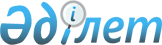 Импортқа шығарылатын акцизделетiн тауарларға арналған акциздердiң ставкалары және Қазақстан Республикасының кеден шекарасы арқылы жеке тұлғалар алып өтетiн акциз салуға жатпайтын тауарлардың нормалары туралы
					
			Күшін жойған
			
			
		
					Қазақстан Республикасы Үкiметiнiң Қаулысы 1996 жылғы 28 маусым N 819. Күшi жойылды - ҚРҮ-нiң 1996.12.31. N 1748 қаулысымен.

      "Салық және бюджетке төленетiн басқа да мiндеттi төлемдер туралы" Қазақстан Республикасы Президентiнiң 1995 жылғы 24 сәуiрдегi N 2235 Заң күшi бар Жарлығына сәйкес (Қазақстан Республикасы Жоғарғы Кеңесiнiң Жаршысы, 1995 ж, N 6, 43-бап) Қазақстан Республикасының Үкiметi қаулы етедi: 

      1. 1996 жылғы 15 шiлдеден бастап Қазақстан Республикасының кеден аумағына әкелiнетiн акцизделетiн тауарларға арналған акциздердiң ставкалары 1-қосымшаға сәйкес белгiлесiн. 

      2. Акциздеуге жатпайтын акцизделетiн тауарларды Қазақстан Республикасының кеден шекарасынан жеке тұлғалардың алып өтеу нормалары 2-қосымшаға сәйкес бекiтiлсiн. 

      3. Қазақстан Республикасы Үкiметiнiң 3-қосымшаға сәйкес кейбiр шешiмдерiнiң күшi жойылған деп танылсын. 

      4. 2 және 3-тармақтар осы қаулы жарияланған күнiнен бастап күшiне енгiзiлсiн.<*> 

      ЕСКЕРТУ. Қаулы 4-тармақпен толықтырылды - ҚРҮ-нiң 1996.08.06. 

N 967 қаулысымен. 

      5. Акцизделетiн тауарларға арналған акциз ставкасы (коды  271000610, 271000650 және 271000690) осы қаулы жарияланған күннен бастап қолданылады. 

      Осы қаулы жарияланған күнге дейiн жасалған контрактiлер бойынша әкелiнген және толығымен төленген көрсетiлген тауарларға қатысты акциз ставкасы кеден құнының 5 процентi мөлшерiнде қолданылады.<*> 

      ЕСКЕРТУ. Қаулы 5-тармақпен толықтырылды - ҚРҮ-нiң 1996.08.28. 

N 1061 қаулысымен.       Қазақстан Республикасы 

      Премьер-Министрiнiң 

      орынбасары Қазақстан Республикасы     

Үкiметiнiң          

1996 жылғы 28 маусымдағы    

N 819 қаулысына        

N  1 Қосымша           

Қазақстан Республикасының кеден аумағына 

әкелiнетiн акцизделетiн тауарларға арналған 

Акциздердiң ставкалары ___________________________________________________________________ 

Сыртқы экономикалық|  Тауарлардың атауы  |Кедендiк құнға және бiрлiк 

қызметтiң тауарлық |                     |өлшемiне байланысты 

номенклатурасының  |                     |экю-дегi<*> процентпен 

коды               |                     |есептегендегi акциздердiң 

                   |                     |ставкалары 

____________________________________________________________________         1          |          2           |            3 

____________________________________________________________________      <*> Ескерту. Экю кедендiк төлемдердi төлеу үшiн Қазақстан 

Республикасының Ұлттық Банкiсiнiң бағамы бойынша кеден заңында 

белгiленген күнi теңгемен қайта есептеледi. 

 0301,0302,0303     Бекiре және қызыл балық               100 

 0304,0305,1604-    бекiре және қызыл балық 

 дерден <**>        уылдырығы, бекiре және 

                    қызыл балықтан дайындалған 

                    жеңiстiк тағамдар және 

                    уылдырықтар 

___________________________________________________________________ 

 2203 00            Сыра                             0,2 экю/литр 

___________________________________________________________________ 

 2204/2204-30       Шараптар, шампан                 0,8 экю/литр 

 басқа 2205,        шараптары. 

 2206-дан <**>      Шарап материалдары               0,1 экю/литр 

__________________________________________________________________ 

 2207,2208-ден<**>  Спирттiң барлық түрлерi<***>     3,5 экю/литр 

                    Күшейтiлген сусындар, 

                    күшейтiлген шырындар мен 

                    бальзамдар, арақ, ликер-арақ 

                    бұйымдары, коньяктар             3,0 экю/литр 

 2402 <**>          Темекi бұйымдары, құрамында 

                    темекi бар басқа да бұйымдар    2,0экю/1000дана 

___________________________________________________________________ 

 271000330, <**>    Бензин (авиациялықты 

 271000350-ден      қоспағанда)                      20 

___________________________________________________________________ 

 271000610, <**>    Дизель отыны                     8 

 271000650, 

 271000690-нан 

___________________________________________________________________ 

 420310000-ден<**>  Табиғи терiден тiгiлген          50 

                    киiмдер 

___________________________________________________________________ 

 4301,4302,4303,    Өңделген және өңделмеген мех     50 

 650692000-ден<**>  терiлерi (көртышқан, үй қояны, 

                    ит, бұғы, қой терiсiнен басқа) 

                    пальтоны,шолақ пальтоны,кеудешенi, 

                    жамылғыны, палантиндi, боа-ны, 

                    бөкебайды, бас киiмдердi және 

                    жамылғыларды қосқанда табиғи 

                    мехтардан жасалған бұйымдар, 

                    тондар, пластиндер (көртышқан, 

                    үй-қояны, ит, бұғы, қой 

                    терiсiнен басқа) пальтолар, 

                    шолақ пальтолар, жакеттер, 

                    жамылғылар мен мех сырмарын 

                    қолдану арқылы (көртышқан, үй 

                    қояны, ит, бұғы, қой терiсi 

                    мехтарынан басқа) 

___________________________________________________________________ 

 701321,701331,     Хрустальдан жасалған бұйымдар     50 

 701391,            хрустальдық жарық беретiн 

 940510500-ден<**>  аспаптар 

___________________________________________________________________ 

 7113, 710239000,   Алтыннан,платинадан немесе        40 

 7114,7116-дан**    күмiстен жасалған зергерлiк 

                    бұйымдар<*> 

___________________________________________________________________ 

 9303,9304          Оқпен атылатын және газ қаруы     40 

 9305-тен<**>       (мемлекеттiк өкiмет 

                    органдарының мұқтажы үшiн 

                    алынғандардан басқасы) 

___________________________________________________________________ 

      <**> Ескерту. Тауарлардың номенклатурасы СЭҚ ТН кодымен де, 

тауарлардың атауымен де белгiленедi. 

      <***> Ескерту. Ликер-арақ өнiмдерiн, күшейтiлген сусындар, күшейтiлген шараптар, шарап, бальзам өндiруге арналған спирттiң барлық түрлерi, аталған өнiмдердi өндiруге құқық беретiн лицензиялары болған кезде тауар өндiрушiлерге акциздер төлемей босатылады. 

      Ескертпе: 

      Акциз ставкалары сондай-ақ (Коды 220300,2204 (220430), 2205, 2206, 2207, 2208, 2402), шыққан жерi тәуелсiз Достастыққа мүше - мемлекеттер болып табылатын және осы аталған мемлекеттерден импортталатын акцизделетiн өнiмдерге қолданылады. 

      Акциз ставкалары 1996 жылдың 15 шiлдесiне дейiн жасалған және 

толық ақы төленген контрактiлер бойынша әкелiнетiн аталған тауарларға қатысты қолданылмайды.<*> 

     ЕСКЕРТУ. 1-қосымшадағы ескертпе толықтырылды - ҚРҮ-нiң 

1996.08.06. N 967 қаулысымен.  

     ЕСКЕРТУ. 1-қосымшаға өзгерiс енгiзiлдi - ҚРҮ-нiң 1996.08.28. 

N 1061 қаулысымен. Қазақстан Республикасы     

Үкiметiнiң          

1996 жылғы 28 маусымдағы    

N 819 қаулысына        

N 2 Қосымша          

           Жеке тұлғалардың Қазақстан Республикасының кеден 

         шекарасы арқылы акциз салынуға жатпайтын акцизделетiн 

                              тауарларды 

                         Алып өту нормалары 

____________________________________________________________________ 

Сыртқы экономикалық|  Тауарлардың атауы    | Алып өту нормалары 

қызметтiң тауарлық |                       |(бiр адамға есептегенде) 

номенклатурасының  |                       | 

коды               |                       | 

____________________________________________________________________ 

          1        |             2         |          3 

____________________________________________________________________ 

0301,0302,0303,    Бекiре және қызыл балықтар,     3 кг(нетто) <*> 

0304,0305,1604-тен бекiре және қызыл балықтардың 

                   уылдырықтары, бекiре және 

                   қызыл балықтардан дайындалған 

                   жеңiстiк тағамдар және 

                   уылдырықтар 

___________________________________________________________________ 

 2203 00           Сыра                              5 литр <*> 

___________________________________________________________________ 

 2204(2204-30-дан  Шараптар, шарап материалдары,     5 литр<*> 

 басқа)2205,2206,  шампан шараптары, коньяктар, 

 2207,2208-ден     спирттiң барлық түрлерi, 

                   күшейтiлген сусындар, 

                   күшейтiлген шырындар мен 

                   бальзамдар, ликер-арақ 

                   бұйымдары 

___________________________________________________________________ 

 2402              Темекi бұйымдары, басқа да        1000 дана 

                   құрамында темекi бар бұйымдар 

___________________________________________________________________ 

 271000330,        Бензин (авиациялықты қоспағанда)  100 литр 

 271000350-ден 

___________________________________________________________________ 

 271000610,        Дизель отыны                      150 литр<*> 

 271000650, 

 271000690-нан 

___________________________________________________________________ 

 420310000         Табиғи терiден тiгiлген киiм      3 зат (жиынтық) 

___________________________________________________________________ 

 4301,4302,4303,   Өңделген және өңделмеген мех      3 зат 

 650692000-ден     терiлерi (көртышқан, үй қояны,    (жиынтық) 

                   ит. бұғы, қой терiсiнен басқа) 

                   пальтоны, шолақ пальтоны, 

                   кеудешенi, жамылғыны, палантиндi, 

                   боаны, бөкебайды, бас киiмдердi 

                   және жағаларды қосқанда табиғи 

                   мехтардан жасалған бұйымдар, 

                   тондар, пластинден (көртышқан, 

                   үй қояны, ит, бұғы, қой терiсiнен 

                   басқа) пальтолар, шолақ 

                   пальтолар, жакеттер, жамылғылар, 

                   мех сырмаларын қолдану арқылы 

                   (көртышқан, үй қояны, ит, бұғы, 

                   қой терiсi мехтарынан басқа). 

___________________________________________________________________ 

 701321,701331,    Хрустальдан жасалған бұйымдар     3 жиынтық<*> 

 701391,           хрустальдық жарық беретiн            (сервиз) 

 940510500-ден     аспаптар 

___________________________________________________________________ 

 7113,710239000,   Алтыннан, платинадан немесе       5 зат <*> 

 7114,7116-дан     күмiстен жасалған  зергерлiк 

                   бұйымдар 

___________________________________________________________________ 

 9303,9304,        Оқпен атылатын және газ қаруы     1 бiрлiк <*> 

 9305-тен          (мемлекеттi өкiмет органдарының 

                   мұқтажы үшiн алынғандардан 

                   басқасы) 

___________________________________________________________________ 

     <*> Ескерту. Аталған норма сыртқы экономикалық қызметтiң 

тауарлық номенклатурасының коды бойынша бөлiнбестен әкелiнетiн 

тауарлардың жалпы көлемiне белгiленедi. Әкелiнетiн тауарлар, 

әкелiнетiн норма көлемiнде, акциздер салынуға жатқызылмай салық 

төлеушiнiң қалауы бойынша белгiленедi. 

     Тауарлардың номенклатурасы СЭҚ ТН кодымен де, тауарлардың 

атауымен де белгiленедi. Қазақстан Республикасы     

Үкiметiнiң           

1996 жылғы 28 маусымдағы    

N 819 қаулысына         

N 3 Қосымша           

         Қазақстан Республикасы Үкiметiнiң күшiн жойған 

                   кейбiр шешiмдерiнiң 

                         Тiзбесi       1. "Қазақстан Республикасының аумағына әкелiнетiн акцизделетiн тауарлардың кейбiр түрлерiне арналған акциз ставкалары туралы" Қазақстан Республикасы Министрлер Кабинетiнiң 1995 жылғы 19 сәуiрдегi N 513 қаулысы  (Қазақстан Республикасының ПҮАЖ-ы, 1995 ж, N 13, 159-бап). 

      2. "Жеке тұлғалардың Қазақстан Республикасының кедендiк шекарасы арқылы акцизделуге жатпайтын акциздiк тауарларды алып өту нормалары туралы" Қазақстан Республикасы Министрлер Кабинетiнiң 1995 жылғы 8 маусымдағы N 798 қаулысы  (Қазақстан Республикасының ПҮАЖ-ы, 1995 ж.,N 20, 230-бап). 

      3. "Импортқа шығарылатын акцизделетiн тауарларға арналған акциздердiң ставкалары және Қазақстан Республикасының кеден шекарасы арқылы жеке тұлғалар алып өтетiн акциз салуға жатпайтын тауарлардың нормалары туралы" Қазақстан Республикасы Министрлер Кабинетiнiң 1995 жылғы 13 шiлдедегi N 960 қаулысы  (Қазақстан Республикасының ПҮАЖ-ы, 1995 ж, N 24, 276-бап). 

      4. "Қазақстан Республикасы Министрлер Кабинетiнiң 1995 жылғы 13 шiлдедегi N 960 қаулысына өзгертулер мен толықтырулар енгiзу туралы" Қазақстан Республикасы Үкiметiнiң 1995 жылғы 30 қазандағы N 1397 қаулысы  (Қазақстан Республикасының ПҮАЖ-ы, 1995 ж, N 33, 420-бап). 

      5. "Қазақстан Республикасының аумағына әкелiнетiн акцизделетiн тауарлардың жекелеген түрлерiне арналған акциздердiң ставкалары туралы" Қазақстан Республикасы Үкiметiнiң 1995 жылғы 2 қарашадағы N 1439 қаулысының  2-3 тармақтары (Қазақстан Республикасының ПҮАЖ-ы, 1995 ж, N 34, 433-бап). 

      6. "Қазақстан Республикасы Үкiметiнiң кейбiр шешiмдерiне өзгертулер мен толықтырулар енгiзу туралы" Қазақстан Республикасы Үкiметiнiң 1996 жылғы 25 наурыздағы N 341 қаулысының  1-тармағы. 
					© 2012. Қазақстан Республикасы Әділет министрлігінің «Қазақстан Республикасының Заңнама және құқықтық ақпарат институты» ШЖҚ РМК
				